Kriterier for feedback af novelleskrivning

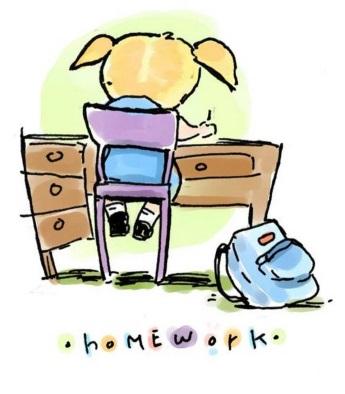 
ELEVNAVN:Kommentarer:AnalyseområderKriterier Ikke opfyldtOpfyldtGenrekendskabJeg har skrevet en kortere episk tekst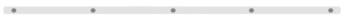 GenrekendskabMin novelle har et kort tidsforløbGenrekendskabMin novelle har et enkelt handlingsforløbGenrekendskabMin novelle omfatter få personer.TemaerJeg har inddraget nogle grundlæggende og almengældende tema(er) BudskabForfatterens syn/mening med historiens temaerKompositionskendskabHandlingen følger berettermodellen, herunder at anslaget starter in media res, åben afrunding osv.Fortællervinkel/tidDatid ved altvidende fortæller (3. person) og nutid ved jeg fortæller (direkte tale - 1. person).Direkte taleVariation ved direkte tale (hun sagde ”…” / ”…” sagde hun m.m.)Miljø og tidSynlig/billedlig ramme i teksten for miljø og tid.SprogBrug af metaforer og øvrig variation af sprogbrug herunder flittig brug af tillægsordFordoblingBrug af fordobling som et lag igennem hele fortællingen, til at understøtte historiens udvikling.TegnsætningKorrekt brug af tegnsætning ved hel- og ledsætninger, herunder direkte tale.StavningKorrekt stavning af de 360 mest anvendte ordFantastisk novelleInddragelse af det urealistiske, dog uden at gå ind i gyser, sci-fi eller eventyr genren m.m.Sammenhængende tekstEr teksten et samlet sammenhængende skriv, med linjeskift til at dele teksten op i mindre dele?Form og indholdLever teksten op til de fremsatte krav om skriftstørrelse, overskrifter, linjeafstand m.m.